Љубивоје РшумовићДеца су украс света1. О чему говори ова песма?________________________________________2. Заокружи појмове из песме: 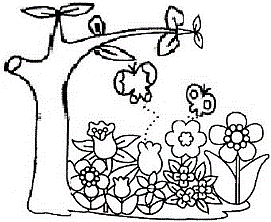 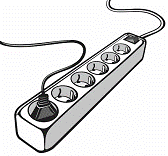 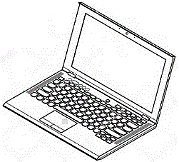 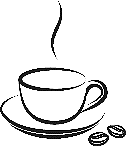 3. Шта је то машта?________________________________________________________________________________________________________________________4. О чему ти волиш да машташ?________________________________________________________________________________________________________________________5. Препиши песму писаном ћирилицом!Љубивоје РшумовићДеца су украс света1. О чему говори ова песма?________________________________________2. Заокружи појмове из песме: 3. Шта је то машта?________________________________________________________________________________________________________________________4. О чему ти волиш да машташ?________________________________________________________________________________________________________________________5. Препиши песму писаном ћирилицом!Ljubivoje RšumovićDeca su ukras sveta1. O čemu govori ova pesma?________________________________________2. Zaokruži pojmove iz pesme: 3. Šta je to mašta?________________________________________________________________________________________________________________________4. O čemu ti voliš da maštaš?________________________________________________________________________________________________________________________5. Prepiši pesmu ćirilicom!